*Daha önce yabancı kimlik numarası alınmış ise belirtilmesi zorunludur.Incase the foreigners identification number is avaliable, it is to be started.ÖNEMLİ: Formun pasaport bilgileri baz alınarak doldurulması ve sadece Latin alfabesine ait karakterler kullanılması esastır.PLEASE NOTE THAT: Filling the form on the basis of the passport information is essential.It is essential that the forms be filled out using only Latin characters.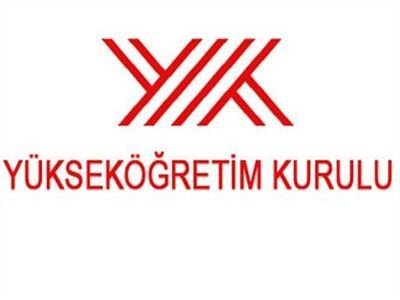 YABANCI UYRUKLU KİMLİK BİLGİ FORMU(Foreigners Identity Information Form)YABANCI KİMLİK NUMARASI*(Foreigners Id No)ÇALIŞACAĞI YÜKSEKÖĞRETİM KURUMU/FAKÜLTE/BÖLÜM(Working on Higher Education Instution/Faculty/Department)ADI (Name)SOYADI (Surname)ANA ADI (Mother’s Name)BABA ADI (Father’s Name)DOĞUM YERİ (Place of Birth)DOĞUM TARİHİ (Date of Birth)(DD/MM/YYYY)MEDENİ HALİ (Marital Status)   Bekar (Single)              □  Dul (Widow)Evli (Married)               □   Evliliğin Feshi (Termination of Marriage)Boşanmış (Divorced)    □ Evliliğin İptali (Annulment of  Marriage)CİNSİYET (Sex)UYRUĞU (Nationality)GÖREV BAŞLANGIÇ TARİHİ(Beginning Date of Employment)(DD/MM/YYYY)-GÖREV BİTİŞ TARİHİ(Ending Date of Employment)(DD/MM/YYYY)-TAŞIDIĞI PASAPORTUN CİNSİ, NUMARASI, TARİHİ VE GEÇERLİLİK SÜRESİ(Passport type, Passport number, date and validity period)